ΑΡΙΣΤΟΤΕΛΕΙΟ ΠΑΝΕΠΙΣΤΗΜΙΟ ΘΕΣΣΑΛΟΝΙΚΗΣ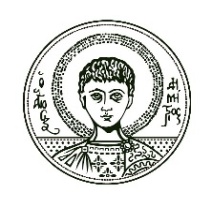 ΤΜΗΜΑ ΦΙΛΟΛΟΓΙΑΣ
         ΜΕΤΑΠΤΥΧΙΑΚΟ ΠΡΟΓΡΑΜΜΑ ΓΛΩΣΣΟΛΟΓΙΑΣΘεσσαλονίκη, ____/9/2024                  Ο Αιτών/Η ΑιτούσαΣΗΜΕΙΩΣΗ:Οι υποψήφιοι/ες χρειάζεται να συμπληρώσουν την αίτηση και να την καταθέσουν στη γραμματεία. Οι υποψήφιοι/ες της αλλοδαπής πρέπει να προσκομίσουν επίσης Πιστοποιητικό Ελληνομάθειας επιπέδου τουλάχιστον Β2ΑΙΤΗΣΗ ΥΠΟΨΗΦΙΟΤΗΤΑΣΕπώνυμο: _________________________________Όνομα:  ___________________________________Όνομα Πατέρα:____________________________Ημερομηνία Γέννησης: ______________________Αριθμός Ταυτότητας:________________________Διεύθυνση:__________________________________________________________________________ Τ.Κ./Πόλη:                                                                       .Διεύθυνση Μόνιμης κατοικίας:                                                                           _________________________________________Τ.Κ./Πόλη:                                                                        .Τηλέφωνο 1:                                                                    .Τηλέφωνο 2                                                                     .Τηλέφωνο Σταθερό:                                                       .E-mail: ____________________________________Προς το Μεταπτυχιακό Πρόγραμμα Γλωσσολογίας του Τμήματος Φιλολογίας, Α.Π.Θ.,Παρακαλώ να κάνετε δεκτή την αίτησή μου για συμμετοχή στη διαδικασία επιλογής μεταπτυχιακών φοιτητών και φοιτητριών στο Π.Μ.Σ. του Τμήματος Φιλολογίαςγια το ακαδημαϊκό έτος 2024-2025Ειδικεύσεις ΠΜΣ ΓΛΩ: Θεωρητική και Εφαρμοσμένη Γλωσσολογία, Ιστορική και Βαλκανική Γλωσσολογία Επιλέγω την Ειδίκευση:Υποχρεωτική ξένη γλώσσα (Αγγλική):ΑγγλικήΠροαιρετική ξένη γλώσσα (Γερμανική, Ιταλική, Ισπανική, Γαλλική και Ρωσική):Συνημμένα υποβάλλω τα ακόλουθα δικαιολογητικά: